Objednávka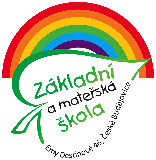 Základní škola a Mateřská škola, Emy Destinové 46, České Budějovice, IČ 04677773Závazně objednáváme pronájem		*tělocvična   				*učebna                                   	*školní jídelna   u Základní školy a Mateřské školy, Emy Destinové 46, České Budějovice, zastoupené Mgr. Bc. Dagmar Koubovou, ředitelkou školy.Nájemce – organizace:		Název organizace	………………………………………….……………….…………		IČ 	………………………….	v zastoupení pan(í) 	…………………………..		Sídlo	………………………………………………………………………………………		Telefon / email	………………………….………………………………………….		Bankovní spojení	………………………….………………………………………….**Žadatel předloží potvrzení o bezdlužnosti vůči městu České Budějovice.Nájemce – fyzická osoba:příjmení a jméno	………………………….…………………………………Číslo OP		………………………….…………………………………Datum narození	………………………….…………………………………Adresa			………………………….…………………………………Telefon / email	………………………….…………………………………Bankovní spojení	………………………….…………………………………**Žadatel předloží potvrzení o bezdlužnosti vůči městu České Budějovice.Datum pronájmu 	od	………………………….	do 	………………………….Den v týdnu			………………………….							Čas			od	………………………….	do 	………………………….Účel pronájmu (způsob využití)	………………………….…………………………………Věková kategorie		*dospělí   		*mládež   		*děti   Způsob platby	*převodem   	*v hotovosti   	*měsíčně   	*čtvrtletně   V Českých Budějovicích dne	………………………….			Pronajímatel si vyhrazuje právo změn.			Razítko, podpis	………………………….* odpovídající zaškrtněte** povinná příloha u všech nájmů kromě jednorázových